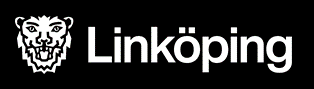 Markanvisning – Skogsvallen, Etapp 3Blankett 2ProjektidéBeskriver er arkitektoniska idé avseende byggsystem, fasaduttryck, levande bottenvåningar och boendekvalité. Se markanvisningsprospektet för mer information om planområdets projektidé (sida 10). Vi kommer att utvärdera följande:Planområdets grundidé; Hur väl samspelar er idé kring bebyggelse med övrig miljö? Hur sker samspelet mellan arkitekturens tre bärande egenskaper – berörande, robust och hållbar?Byggsystem; Hur väl samspelar er arkitektoniska idé med ert val av byggsystem? Hur arbetar ni kring prisvärda och effektiva lösningar vilket skapar tillgängliga bostäder?Fasaduttryck; Hur väl bidrar byggnadens fasad- och takutformning till närmiljön och den övriga stadsdelen?Boendekvalitet; Hur den föreslagna bebyggelsen genom enkla medel bidrar till en varierad och originell bebyggelse och gatumiljö, samt till trivsamma och skyddade gårdar med bra boendemiljö?Max 5000 tecken inkl. blanksteg:Infoga minst 1, max 5 bilder som beskriver er projektidé (klicka på bildsymbolen för att infoga bilder och justera bildernas storlek genom att dra i bildernas hörn):Lämna dessutom in följande som separata bilagor:ReferensprojektLämna in två stycken referensprojekt som är pågående eller genomförda och som är av relevans för er tilldelning varav en referens är från vald arkitektfirma. Projekten ska vara från de senaste 5 åren. Kommentera på vilket sätt som de valda referensprojekten är relevanta för denna markanvisning.Referensprojektens arkitektoniska skärpa, unicitet, relevans och idéhöjd kommer att utvärderas.Max 2500 tecken inkl. blanksteg:Lämna dessutom in följande:Antal bostadslägenheter och total byggrättAntal bostadsenheter totaltByggrätt totalt, kvm BTAUngefärlig fördelning på lägenhetsstorlekar och antal rumAntal bostäder fördelat på antal rum för varje lägenhetsstorlek och lägenhetsstorlekar i kvm BOAKommunala bostäderAntal förmedlade bostäder till kommunen: ___________________________Klicka här för att ange text.ByggherreNamn:Klicka här för att ange text.Organisationsnummer:Klicka här för att ange text.Skriv texten här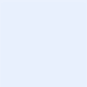 Bilaga 1Bilaga 2Bilaga 3Skiss och ritning (principplanlösning, sektion och fasad) över er tänkta byggnadskropp i skala 1:200.Situationsplan på den tilltänkta bebyggelsen, skala 1:400En redovisning av uthyrningspolicy och principer för bostadsförmedling som bland annat anger vilka krav anbudsgivaren kommer att ställa på bostadssökandes ekonomiA3-formatSkriv texten härBilaga 2Referensprojekt (1) max 2 sidor i A4-formatBilaga 3Referensprojekt (2)max 2 sidor i A4-format    12 radhus        m² HR          m² ÄGAntal rumAntal lgh (st)BOA (m2 )1 rok2 rok3 rok4 rok>4 rok